Договор № __ на оказание услуг по дополнительному образованию детейг. Южно-Сахалинск                                                                                  «__»________20__ г.Индивидуальный предприниматель Ким Наталья Тенхоевна, действующая а основании свидетельства ИНН 650301653812, именуемый в дальнейшем «Исполнитель», с одной стороны, и Гр. (ФИО) ______________________________________________________________, паспорт_________№ ___________, выдан: дд.мм.гггг. ___________________; являющаяся(щийся) ___________ (статус: мать, отец, законный представитель) ребенка, действующая(щий) (от своего имени, по Доверенности №…)______________, именуемая(ый) в дальнейшем «Заказчик» с другой стороны, совместно именуемые «Стороны», а по отдельности – «Сторона», заключили настоящий Договор 
(далее – «Договор») о нижеследующем:ПРЕДМЕТ ДОГОВОРАИсполнитель обязуется по поручению Заказчика оказывать Заказчику услуги по дополнительному образованию детей (далее – «Услуги») в согласованное и установленное Сторонами время, а Заказчик обязуется оплатить услуги Исполнителя в порядке и на условиях, предусмотренных Договором.Ребенок Заказчика:___________________________________________, дата рождения _______________________________________________,Свидетельство о рождении № __________________________________.  Услуги по настоящему Договору являются образовательными.  Место оказания Услуг: г. Южно-Сахалинск, ул. Емельянова 11А.Дата начала оказания Услуг: ______________ г.Дата окончания оказания Услуг: ___________ г.График оказания Услуг: Услуги по Договору оказываются работниками Исполнителя.Услуги, предоставляемые Исполнителем для Заказчика, основаны на принципах сохранения и безопасности жизни ребенка, уважении к его личности, недопущении любых форм физического и психологического насилия, укреплении нравственного, физического и психического здоровья, эмоционального благополучия ребенка с учетом его индивидуальных особенностей.СТОИМОСТЬ УСЛУГ  И ПОРЯДОК ОПЛАТЫСТОИМОСТЬ УСЛУГ  И ПОРЯДОК ОПЛАТЫСтоимость Услуг устанавливается Исполнителем самостоятельно и отражается в действующем Прайс-листе Исполнителя.Стоимость Услуг по настоящему Договору составляет 7000 рублей в месяц 
за 8 занятий и 690 рублей оплата за рабочую тетрадь ЯСАМ.Стоимость услуг на 3 месяца составляет 21000 рублей (в стоимость включены рабочие тетради ЯСАМ, выгода составляет 2070 рублей). При покупке абонемента возможна рассрочка в течение одного месяца. В случае отпуска или болезни ребенка, занятия отрабатываются в течение этого периода либо возможна заморозка на один месяц.Стоимость услуг на 6 месяцев составляет 39 000 рублей (в стоимость включены рабочие тетради на 6 месяцев, выгода составляет 7140 рублей). При покупке абонемента возможна рассрочка в течение двух месяцев. В случае отпуска или болезни ребенка, занятия отрабатываются в течение этого периода либо возможна заморозка на один месяц.Стоимость услуг на 9 месяцев составляет 54000 рублей (в стоимость включены рабочие тетради на 9 месяцев, выгода составляет 15210 р.). При покупке абонемента возможна рассрочка в течение трех месяцев. В случае отпуска или болезни ребенка, занятия отрабатываются в течение этого периода либо возможна заморозка на один месяц.После окончания договора стоимость услуг может измениться.Детям из многодетных семей, посещающим два и более курса в Центре одновременно (интеллектуальные занятия, английский язык, творческую мастерскую и др.), предоставляется скидка 15%. В качестве подтверждающего документа многодетности выступает соответствующее удостоверение, выдаваемое территориальным органом соцобеспечения.Оплата Услуг за первый месяц производится Заказчиком в течение 5 (пяти) дней с момента подписания Договора. Оплата за каждый последующий месяц производится не позднее 25 (двадцать пятого) числа текущего месяца авансом в 100% размере. Оплата Услуг производятся путем внесения наличных денежных средств в кассу Исполнителя или путем перечисления денежных средств на расчетный счет Исполнителя. Все платежи производятся в рублях РФ. Настоящий Договор расторгается в случае неоплаты Услуг Заказчиком в установленном Договором порядке.ПРАВА И ОБЯЗАННОСТИ СТОРОН.Исполнитель обязуется:Оказывать Услуги по настоящему Договору с соблюдением необходимых условий для обеспечения охраны жизни ребенка, укрепления и поддержания психологического и физического здоровья ребенка, с целью развития его способностей и интересов и поддержания эмоционального благополучия.Оказывать Услуги по настоящему Договору на основе индивидуального подхода к ребенку, учитывая особенности его развития. Оказывать Услуги в сроки и в порядке, согласованные Сторонами и предусмотренные настоящим Договором.Предоставить для оказания Услуг помещение, соответствующее требованиям, нормам и правилам безопасности при эксплуатации, предусмотренных законодательством РФ для нежилых помещений, предназначенных для временного (дневного) ухода за ребенком, а также книги, игрушки и развивающие игры.В кратчайшие сроки сообщать Заказчику по телефону, указанному в реквизитах настоящего Договора, обо всех возникших обстоятельствах, связанных с его ребенком, если такие обстоятельства, по мнению Исполнителя, при их наличии, могут ухудшить  психологическое и физическое здоровье ребенка, его эмоциональное благополучие, а также при возникновении обстоятельств, которые делают невозможным исполнение настоящего Договора в надлежащем виде.Соблюдать иные условия настоящего Договора. Исполнитель вправе: Запрашивать у Заказчика все обоснованно необходимые документы для заключения и исполнения настоящего Договора.Запрашивать все обоснованно необходимые документы у представителя Заказчика.Давать рекомендации по воспитанию ребенка.В одностороннем порядке изменять количество и виды оказываемых услуг с последующим уведомлением о произведенных изменениях Заказчика. В одностороннем порядке изменять стоимость предоставляемых услуг с последующим обязательным ознакомлением Заказчика с новым Прайс-листом, при этом стоимость уже оплаченных Заказчиком услуг не изменяется. Отказать представителю Заказчика в возможности передавать ребенка Исполнителю, а также забирать ребенка от Исполнителя в случае отсутствия у представителя Заказчика  документов, реквизиты которых указанны в п. 4.3.9. настоящего Договора.При обнаружении даже незначительных признаков нарушения здоровья ребенка, Исполнитель вправе потребовать от Заказчика немедленно забрать ребенка. Производить видеосъемку в помещениях, в которых оказываются услуги, с целью обеспечения безопасности ребенка. Производить трансляцию в режиме реального времени при помощи сети Интернет (онлайн трансляция) из помещений, в которых предоставляются Услуги и находится ребенок, с предоставлением доступа к просмотру трансляций Заказчику или представителю Заказчика по требованию Заказчика, с целью обеспечения безопасности ребенка. Использовать фото, видео-материалы с изображением ребенка для размещения на информационно-рекламных стендах и в рекламных материалах Исполнителя.Заказчик обязуется:Оплачивать услуги Исполнителя в порядке и на условиях, предусмотренных настоящим Договором.Соблюдать режим работы Исполнителя, а в случае возникновения нештатных ситуаций – предупредить Исполнителя.Относиться уважительно к персоналу Исполнителя, а также к другим детям и их родителям. Со вниманием и ответственностью относиться к здоровью своего ребенка, понимая и осознавая, что от этого зависит и здоровье других детей. Относиться бережно к имуществу Исполнителя.Приводить ребенка в чистой и опрятной одежде.Предоставлять по требованию Исполнителя обоснованно необходимые документы для заключения и исполнения настоящего Договора, в том числе медицинские документы ребенка, подтверждающее его здоровье на момент заключения Договора, а также хронические заболевания.Лично передавать Исполнителю ребенка, а также забирать ребенка от Исполнителя без передачи этого права третьим лицам, за исключением лиц, указанных в п. 4.3.9. настоящего Договора.Лица, которым предоставлено Заказчиком право передавать Исполнителю ребенка, а также забирать ребенка от Исполнителя на основании указанных документов:ФИО___________________________________ Статус (мать, отец, брат,сестра)_____________документ______________ФИО___________________________________статус_____________документ______________ФИО___________________________________статус_____________документ______________Сообщать Исполнителю обо всех имеющихся особенностях развития, здоровья, поведения ребенка, а также иную информацию, необходимую Исполнителю для качественного исполнения Услуг по настоящему Договору.Заказчик несет ответственность за качество продуктов (сладости, «вкусняшки» 
и т.д.), игрушек и иных вещей, которые он передает ребенку на период его нахождения у Исполнителя. Заказчику не рекомендуется давать ребенку с собой ценные вещи. Сообщать Исполнителю об изменениях в психологическом и физическом здоровье ребенка относительно его первоначального состояния.Проверить здоровье ребенка на момент передачи его Исполнителю. При наличии даже незначительного нарушения здоровья ребенка, Заказчик не вправе передавать и оставлять его у Исполнителя. Предупреждать Исполнителя о предстоящем отсутствии ребенка и о болезни, если она послужила причиной отсутствия ребенка. В случае пропуска смен по причинам, не зависящим от Исполнителя, денежные средства, оплаченные за Услуги, не возвращаются, пропущенное время не компенсируются иным временем. Представлять Исполнителю медицинские документы, подтверждающее здоровье ребенка после его отсутствия по причине болезни.В случае, если Исполнитель сообщил Заказчику о несоответствующем поведении ребенка (постоянная порча имущества Исполнителя или других детей и их родителей, плохое поведение, драки и т.п.), провести беседу с ребенком с целью донести информацию о поведении и повлиять на ребенка и его поведение благоприятным образом.Немедленно информировать Исполнителя о смене контактных телефонов, адреса места жительства Заказчика и (или) ребенка, информации о представителях Заказчика.Соблюдать иные условия настоящего Договора.  Заказчик вправе: Получать любую информацию, касающуюся исполнения настоящего Договора.Получать информацию о пребывании ребенка у Исполнителя, его поведении и состоянии здоровья.Забирать ребенка при необходимости в любое время до окончания занятий. В случае досрочной передачи Исполнителем ребенка Заказчику (или представителю Заказчика) – денежная сумма, оплаченная за занятие, не возвращается. Находиться с ребенком в помещении в любое время.Выбирать отдельные виды услуг, предоставляемых Заказчиком.Запрашивать у Исполнителя комментарии (отчеты) о пребывании ребенка у Исполнителя, в частности о  деятельности ребенка, ее результатах, о поведении ребенка, а также выслушивать комментарии Исполнителя по улучшению условий развития и воспитания ребенка. Вносить свои предложения по условиям работы Исполнителя.Требовать выполнения условий настоящего Договора.При пропуске занятий необходимо заблаговременно оповестить администратора центра. Занятия, пропущенные по уважительной причине (болезнь, подтвержденная справкой от врача, отпуск (командировка), подтвержденные билетами (посадочными талонами), компенсируются переносом в счет следующего месяца. При пропуске занятий по другим причинам ребенок может дополнительно посетить занятия с другой группой
(по предварительному согласованию с администратором и наличию свободных мест).В случае не посещения занятий денежные средства Заказчику не возвращаются. Денежные средства могут быть «заморожены» на срок не более 1 года 
с момента последнего посещения занятий.ОТВЕТСТВЕННОСТЬ СТОРОНСтороны несут ответственность за нарушение условий настоящего Договора в порядке, установленном законодательством РФ.  В случае если  Заказчик передал  Исполнителю больного ребенка, тем самым подвергая опасности здоровье других детей, и при последующем заболевании других детей, Заказчик несет материальную ответственность за последствия заражения (анализы, карантин и т.д.)В случае порчи или уничтожения имущества Исполнителя ребенком Заказчика, Заказчиком или его представителем, Заказчик несет материальную ответственность в пределах стоимости такого имущества, или стоимости восстановительного ремонта имущества. Исполнитель не несет ответственности за царапины, синяки, ушибы, порезы и другие травмы, которые ребенок получил вне помещения.Исполнитель не несет ответственности за состояние здоровья ребенка, в котором он был передан Заказчиком.В случае возникновения споров и разногласий, Стороны стараются разрешить их путем переговоров. Все споры и разногласия, возникшие из настоящего Договора, не разрешенные путем переговоров между Сторонами, подлежат разрешению в установленном законодательством РФ порядке. Досудебный претензионный порядок является обязательным для исполнения обеими Сторонами. Срок рассмотрения претензии и направления ответа на неё составляет 10 (десять) рабочих дней с момента получения Стороной претензии. Если по истечении указанного срока ответа на претензию не последовало или ответ не удовлетворил направившую претензию Сторону, эта Сторона имеет право обратиться с исковым заявлением в суд, который уполномочен рассматривать данное дело в соответствии с законодательством РФ.СРОК ДЕЙСТВИЯ ДОГОВОРА. ПОРЯДОК ЕГО ИЗМЕНЕНИЯ И ПРЕКРАЩЕНИЯ.Настоящий Договор вступает в силу с момента его подписания Сторонами и действует бессрочно.Любые изменения и дополнения к настоящему договору действительны при условии, если они совершены в письменной форме и подписаны Сторонами.Любая Сторона вправе расторгнуть настоящий Договор в одностороннем порядке , заблаговременно уведомив об этом другую Сторону.ЗАКЛЮЧИТЕЛЬНЫЕ ПОЛОЖЕНИЯВо всем остальном, что не предусмотрено настоящим договором, Стороны руководствуются действующим законодательством РФ.Договор составлен в двух экземплярах, один экземпляр – для Заказчика, один экземпляр – для Исполнителя, оба экземпляра имеют одинаковую юридическую силу.АДРЕСА, РЕКВИЗИТЫ И ПОДПИСИ СТОРОНИСПОЛНИТЕЛЬ:Ким Наталья Тенхоевна6406 637 097 , ТП УФМС России по Сахалинской области в Долинском районе, Выдан 10.07.2007г.Место жительстваГ. Южно-Сахалинск, ул Горная 9В-55.Тел. 89147562901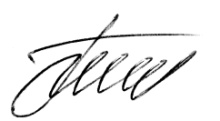 Подпись:  ________________ ЗАКАЗЧИК:ФИО:Паспорт:Выдан: (дата)(кем)Место жительства:Контактный телефон:Дополнительные контактные телефоны:Место жительства ребенка: 

Подпись:  ________________